Codice Univoco  Ufficio: UFPEGE                                                             -  Codice    IPA: iPA istsc_avic863009PROT. N. 3941/VI-3							                Ariano Irpino, 07/12/2022Alle ditte Agli Atti-AlboOggetto: Avviso di procedura finalizzata ad affidamento diretto - Coperture assicurative richieste - Responsabilità civile, Infortuni e Malattia, Tutela Legale ed Assistenza in favore degli Alunni e degli Operatori Scolastici.CIG: Z82393E7FBIL DIRIGENTE SCOLASTICOVisto il Decreto Interministeriale n.129 “Regolamento recante istruzioni generali sulla gestione amministrativo-contabile delle istituzioni scolastiche, ai sensi dell’articolo 1, comma 143, della legge 13 luglio 2015, n. 107”, pubblicato nella Gazzetta Ufficiale Serie Generale n.267 del 16.11.2018;Visto il Decreto Legislativo 18 aprile 2016 n. 50 (Codice dei contratti pubblici), art. 36 “Contratti sotto soglia” e s.m.i, per affidamenti di importo inferiore a 40.000,00 euro mediante affidamento diretto, anche senza previa consultazione di due o più operatori economici o per i lavori in amministrazione diretta;Premesso che la Scuola deve provvedere alla stipula di una polizza assicurativa scolastica per il periodo decorrente dalle ore 24:00 del 6/01/2023 alle ore 24:00 del 6/01/2026;INDICEUna procedura per l’affidamento diretto del servizio assicurativo inerente alle elencate coperture.RISCHI PER I QUALI È RICHIESTA L’ASSICURAZIONE:Responsabilità civile, Infortuni e Malattia, Tutela Legale ed Assistenza in favore degli Alunni e degli Operatori Scolastici. Il premio pro-capite per alunni e operatori comprensivo di ogni onere dovrà essere di € 4,50, non verranno prese in considerazione offerte in aumento o in diminuzione rispetto al premio indicato.SOGGETTI PER I QUALI È RICHIESTA L’ASSICURAZIONE:Dovranno essere assicurati a titolo oneroso:gli alunni iscritti all’Istituzione Scolastica 530  compresi quelli neoiscritti frequentanti il nuovo anno scolastico sino alla scadenza della polizza;gli Operatori Scolastici e il personale docente e A.T.A. 20I dati relativi al numero degli alunni e degli operatori scolastici sono da intendersi a carattere puramente indicativo. Pertanto, non costituiscono un impegno per l’Istituto Scolastico a stipulare un contratto con i dati contenuti nella presente scheda. La corretta definizione dei dati sarà comunicata, come da prassi all’atto dell’adesione e confermata entro trenta giorni dalla data di decorrenza della polizza. Relativamente alla parte di operatori scolastici sarà facoltà dell’istituto richiedere la copertura nominativa con invio del relativo elenco.La polizza infortuni dovrà inoltre essere operante a titolo gratuito nei confronti dei seguenti soggetti:Genitori partecipanti ad iniziative/progetti/attività regolarmente deliberate dall’Istituto Scolastico e/o regolarmente autorizzate dal Dirigente Scolastico;Gli alunni diversamente abili;Gli insegnanti di sostegno;Gli accompagnatori degli alunni e degli alunni con handicap, durante i viaggi di istruzione, stage, Erasmus, visite didattiche in genere (senza limitazione di numero);Il Responsabile della Sicurezza (D.lgs. n. 81/08);Uditori ed allievi in passerella;Assistenti educativi e culturali dipendenti di Enti Locali che prestano la loro opera all’interno dell’Istituto Scolastico in attività deliberate dagli Organi Scolastici;Lavoratori in trattamento di mobilità in lavori socialmente utili (L.S.U.);Esperti Esterni/Prestatori d’opera estranei all’organico della scuola;Personale in quiescenza (C.M. 127/94) allorché presti attività nella scuola anche a titolo gratuito;Presidente e componenti della Commissione d’esame;Revisori dei Conti;Volontari del servizio civile siano essi dipendenti dello Stato o di Enti Locali che prestano la loro opera all’interno dell’Istituto Scolastico in attività deliberate dagli Organi Scolastici;Alunni esterni che partecipano ad attività/stage organizzati dall’Istituto Scolastico Contraente od alle quali lo stesso partecipi su iniziativa del M.I.U.R. e degli Uffici Scolastici Regionali o Provinciali;Assistenti di lingua straniera che prestano la loro opera all’interno dell’Istituto Scolastico Contraente, nominati dal Ministero dell’Istruzione, dell’Università e della Ricerca (M.I.U.R.) nell’ambito di progetti di scambi di assistenti di lingua straniera;Presidente del Consiglio di Istituto;Membri eletti negli organi collegiali (compresi i genitori ai sensi del D.P.R. n. 416/74);Tirocinanti anche professionali e gli ex studenti che frequentano tirocini formativi e di orientamento;Operatori componenti le squadre di prevenzione e pronto intervento ai sensi di legge;Alunni e accompagnatori degli alunni di altre scuole anche stranieri temporaneamente ospiti presso l’Istituto Scolastico;Volontari che prestano attività a titolo gratuito regolarmente incaricati dall’Istituto Scolastico, durante l’esecuzione di piccoli lavori di giardinaggio, manutenzione del verde (esclusi potature ed abbattimento di alberi), lavori di piccola manutenzione dei locali scolastici.OPERATIVITA’ DELLE GARANZIE:L’assicurazione deve essere valida per tutte le attività scolastiche sia interne che esterne, senza limiti di orario, organizzate e/o gestite e/o effettuate e/o autorizzate dall’Istituto Scolastico Contraente, comprese quelle complementari, preliminari o accessorie (parascolastiche, extra scolastiche e inter-scolastiche ecc.), purché tali attività rientrino nel normale programma di studio e che comunque siano regolarmente deliberate e messe in atto dagli organismi scolastici competenti o da organi autorizzati dagli stessi. DURATA DELLE COPERTURE:La durata delle coperture richieste si deve intendere di anni 3 (tre), con rescindibilità annuale, a far data dalla stipulazione del contratto che comunque non è soggetto al tacito rinnovo e cessa alla sua naturale scadenza senza obbligo di disdetta.MODALITÀ DI PRESENTAZIONE DEL PREVENTIVO:L’offerta dovrà essere inviata a mezzo PEC al seguente indirizzo avic863009@pec.istruzione.it indicando nell’oggetto della mail la dicitura “Offerta per l’affidamento del servizio assicurativo per gli alunni e il personale della scuola” entro e non oltre le ore 12:00 del giorno 28 dicembre .L’offerta dovrà essere redatta secondo lo schema proposto negli ALLEGATI 2 e 3, corredati dalle dichiarazioni di cui all’ALLEGATO 1 e contenere il set informativo completo di tutta la documentazione contrattuale.Si darà luogo all’aggiudicazione anche in presenza di una sola offerta, purché valida e giudicata congrua.L’istituto si riserva la facoltà di non aggiudicare il servizio ed eventualmente procedere a nuova procedura nel caso in cui non vi siano preventivi ritenuti idonei al soddisfacimento delle esigenze della scuola.L’aggiudicazione avverrà, coerentemente al tipo di procedura adottata e nel rispetto della normativa vigente, da parte dell’Istituto Scolastico che deciderà quale, tra i preventivi pervenuti, sia quello più rispondente alle esigenze della scuola.CLAUSOLA BROKER:Alla Società di Brokeraggio Assicurativo ABZ Broker and Consulting S.r.l. con Sede a Parma – CAP 43126 - Via Ferdinando Bernini 22/A - è affidata la gestione e l’esecuzione della presente assicurazione in qualità di Broker, ai sensi degli articoli 108 e seguenti del D.lgs. 209/2005. Il compenso per le attività svolte dalla società ABZ Broker and Consulting S.r.l. viene stabilito nella misura del 14% di ciascun premio imponibile annuo. Il compenso spettante alla società di Brokeraggio rappresenta una aliquota predefinita dalla Compagnia/Agenzia Assicurativa come onere distributivo e non dovrà determinare un incremento dei costi a carico dall’Amministrazione Scolastica. L’Istituto Scolastico e la Società Assicuratrice si danno reciprocamente atto che ogni comunicazione inerente l’esecuzione della presente assicurazione avverrà anche per il tramite del Broker incaricato, pertanto, agli effetti delle condizioni della presente polizza, la Società Assicuratrice dà atto che ogni comunicazione fatta dall’Istituto Scolastico al Broker si intenderà come fatta alla Società Assicuratrice stessa e viceversa, come pure ogni comunicazione fatta dal Broker alla Società Assicuratrice si intenderà come fatta dall’Istituto Scolastico stesso, fermo restando che il Broker è tenuto ad inoltrare a ciascuna delle Parti le comunicazioni ricevute. Si precisa che, qualora le comunicazioni dell’Istituto Scolastico comportassero una modifica contrattuale, le stesse impegneranno la Società Assicuratrice solo dopo il consenso scritto di quest’ultima. Nelle more degli adempimenti previsti dalla normativa vigente si precisa che, con riferimento all’art. 118 del D.lgs. 209/2005 ed all’art. 55 del Regolamento IVASS n. 05/2006, il Broker è autorizzato ad incassare i premi. La Società Assicuratrice, quindi, riconosce che il pagamento dei premi possa essere fatto dall’Istituto Scolastico tramite il Broker sopra designato; resta intesa l’efficacia liberatoria per l’Istituto Scolastico contraente anche a termine dell’art. 1901 del Codice civile del pagamento così effettuato.INFORMATIVA TRATTAMENTO DATI PERSONALI:Si informa che i dati richiesti verranno trattati nell’assoluto rispetto delle disposizioni contenute nel Decreto Legislativo 30 giugno 2003, n. 196 e sue successive modificazioni ed integrazioni. Titolare del trattamento è l’Istituto Scolastico. Responsabile del trattamento dei dati è DE PROSPO MARCO, Dirigente Scolastico dell’Istituzione Scolastica,In attesa di cortese riscontro, porgiamo distinti saluti.IL DIRIGENTE SCOLASTICO                                                                                               Prof.Marco De prospo(firma autografa sostituita a mezzo stampa                         ai sensi dell'art. 3 comma 2 del D.Lgs. 39/93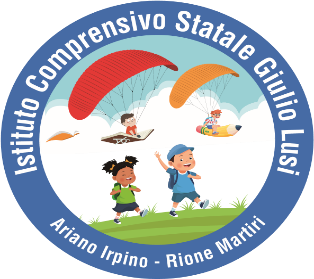 I S T I T U T O    C O M P R E N S I V O   STATALE“Giulio Lusi”SCUOLA  DELL’INFANZIA E DEL PRIMO CICLO DI ISTRUZIONEVia Villa Caracciolo –  83031  Ariano Irpino (AV)e-mail: avic863009@istruzione.it – PEC: avic863009@pec.istruzione.itCod. Fisc. 90013080644 -  Tel. 0825/871425 - Fax 0825/871400Web site: www.icgiuliolusi.edu.it-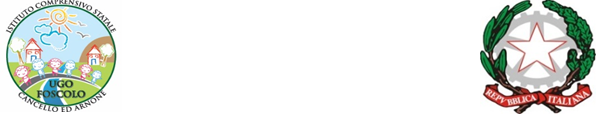 